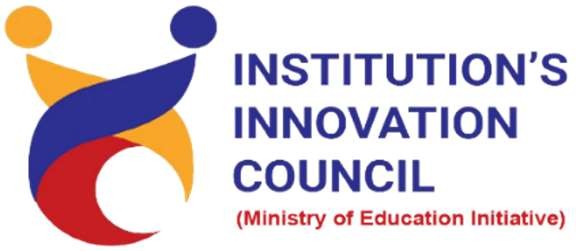 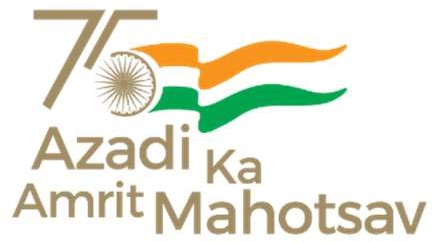 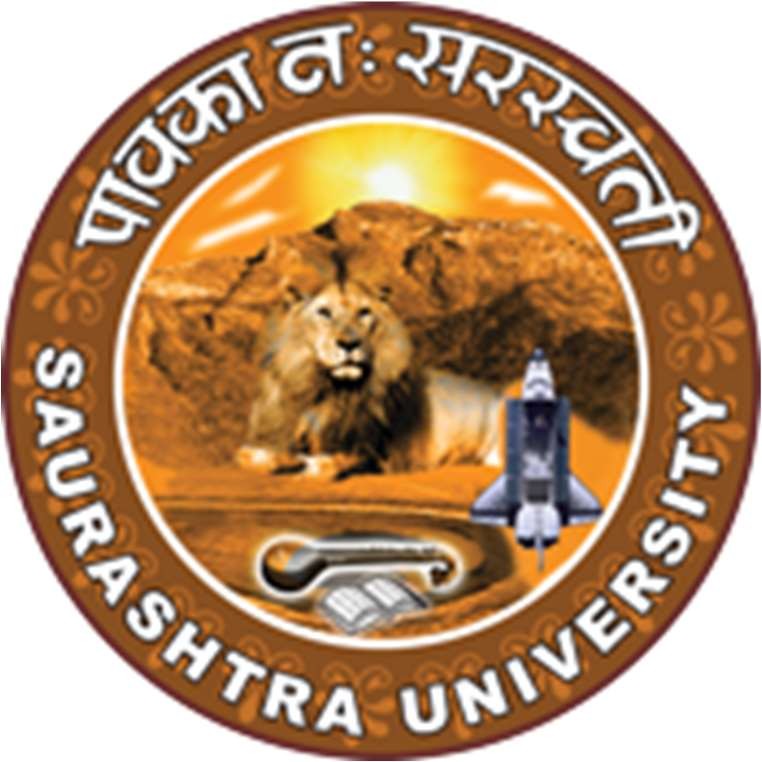 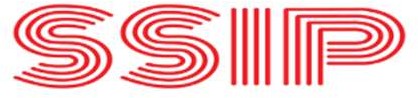 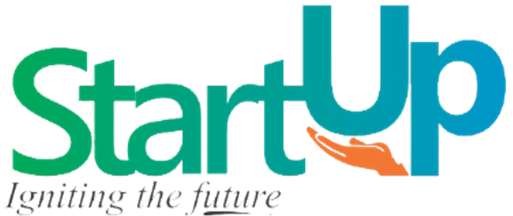 Session onAchieving Problem-Solution Fit & Product-Market Fit            27th December 2022AtDepartment of Business Management Saurashtra University Campus, RajkotContentsSaurashtra University – IICThe university is dedicated to instruction, research, and extending knowledge to the public (public service). Ministry of Education (MoE), Govt. of India has established ‘MoE’s Innovation Cell (MIC)’ to systematically foster the culture of Innovation among all Higher Education Institutions (HEIs). The primary mandate of MIC is to encourage, inspire and nurture young students by supporting them to work with new ideas and transform them into prototypes while they are informative years. Saurashtra University is one the Organization that have constituted the IIC to foster the vision of MoE and be a part for the promotion and development of innovation ecosystem.Event ScheduleBrief about the EventSaurashtra University - Institutions' Innovation Council and SU Start-up and   Entrepreneurship Council, collaboratively organized a session on ‘Achieving Problem-Solution Fit & Product-Market Fit’. The objective was to give participants knowledge about Problem-Solution Fit & Product-Market Fit.Problem-Solution Fit & Product-Market Fit are the key factors behind the success of any start up. Most of the startups fail because they have created a product which has no market need. Problem Solution Fit is about understanding the market and identifying the actual problems need to be solved while Product-Market Fit is about transforming the solution into a product which will fit into the market and there will be enough number of customers buying the product as well as talking about the product.Key PointsKey points discussed during the seminar were:Concept of Problem-Solution FitConcept of Product-Market FitDifference between Problem-Solution Fit & Product-Market FitImportance of Problem-Solution Fit & Product-Market Fit for startupsProduct life cycleProduct-Market Fit PyramidFAQs related to Problem-Solution Fit & Product-Market FitOutcomeThe students were made familiar with the concepts of Problem-Solution Fit & Product-Market Fit. The importance of Problem-Solution Fit & Product-Market Fit for startups were made clear by the speaker in the session. Differences between Problem-Solution Fit & Product-Market Fit were elucidated by the speaker. Product life cycle as well as Product – Market fit Pyramid were explained. Reasons for startup failure were also explained in the session.About the Speaker/Chief Guest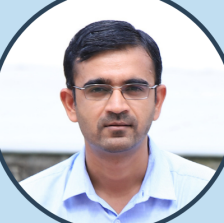 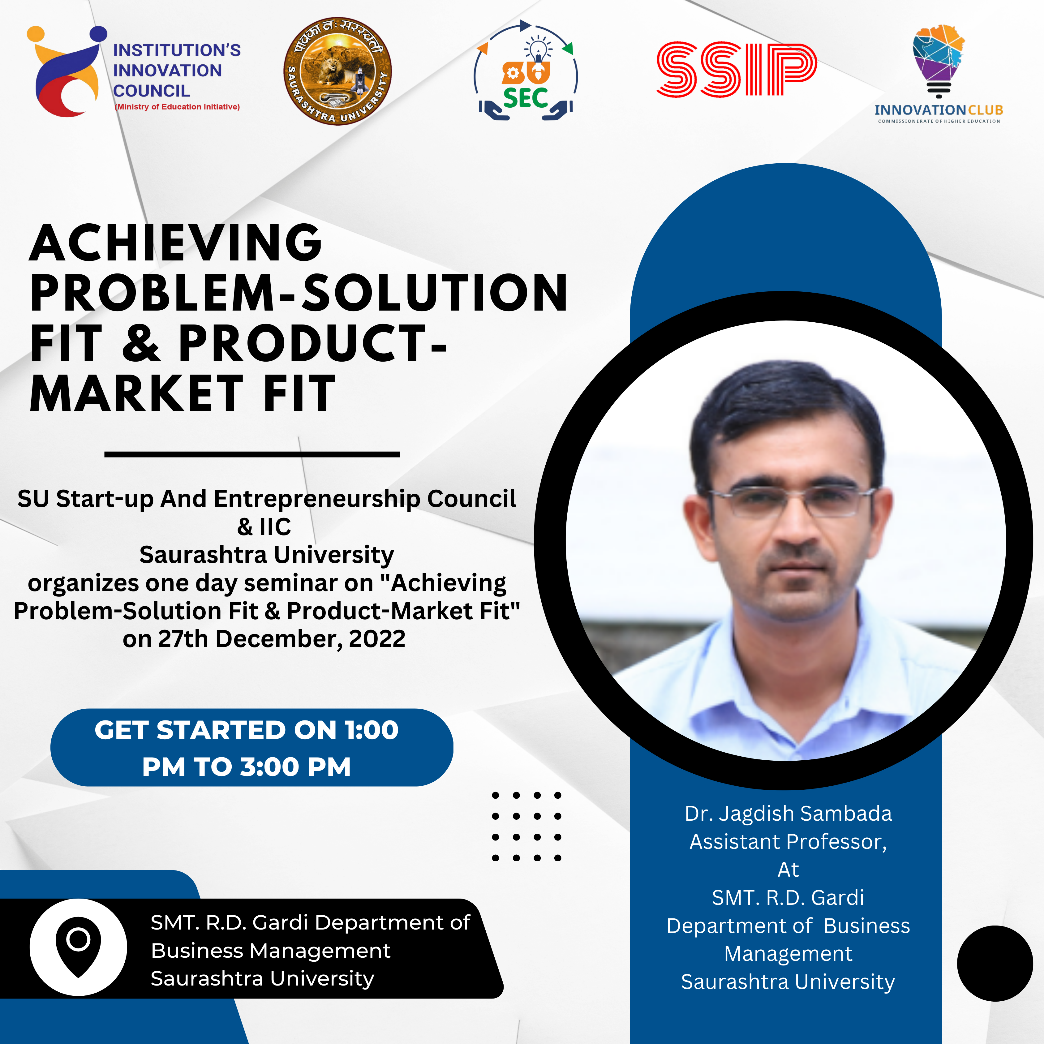 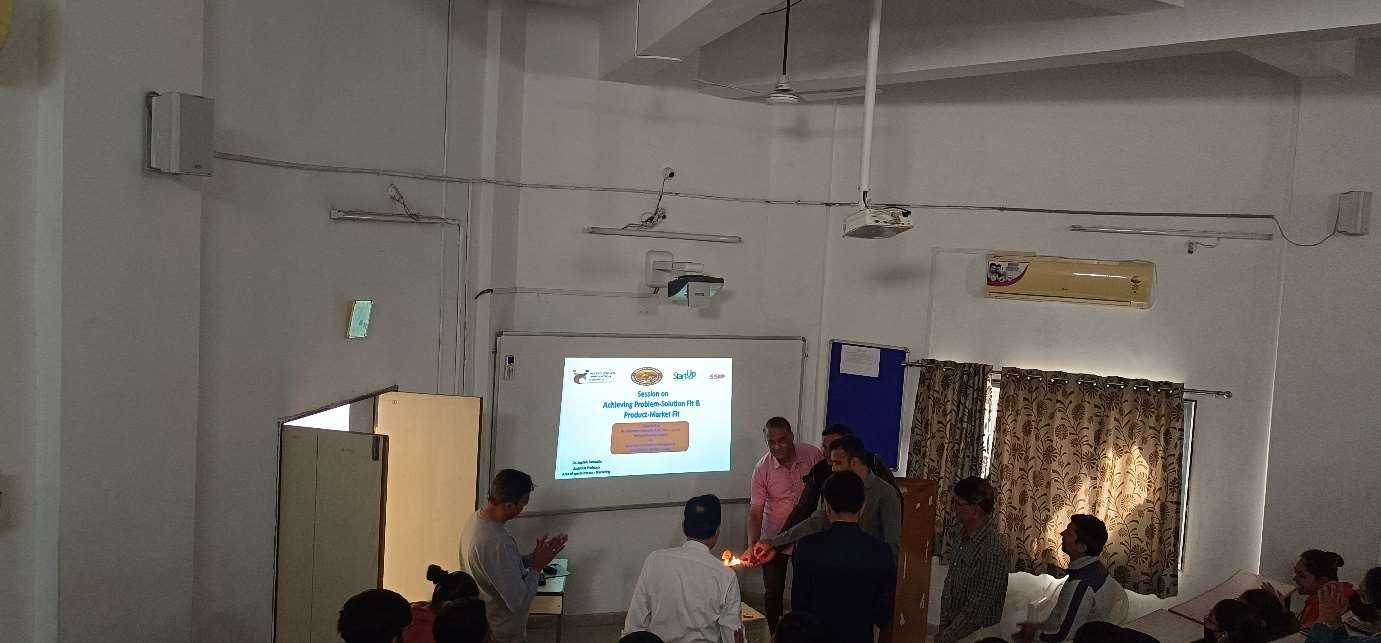 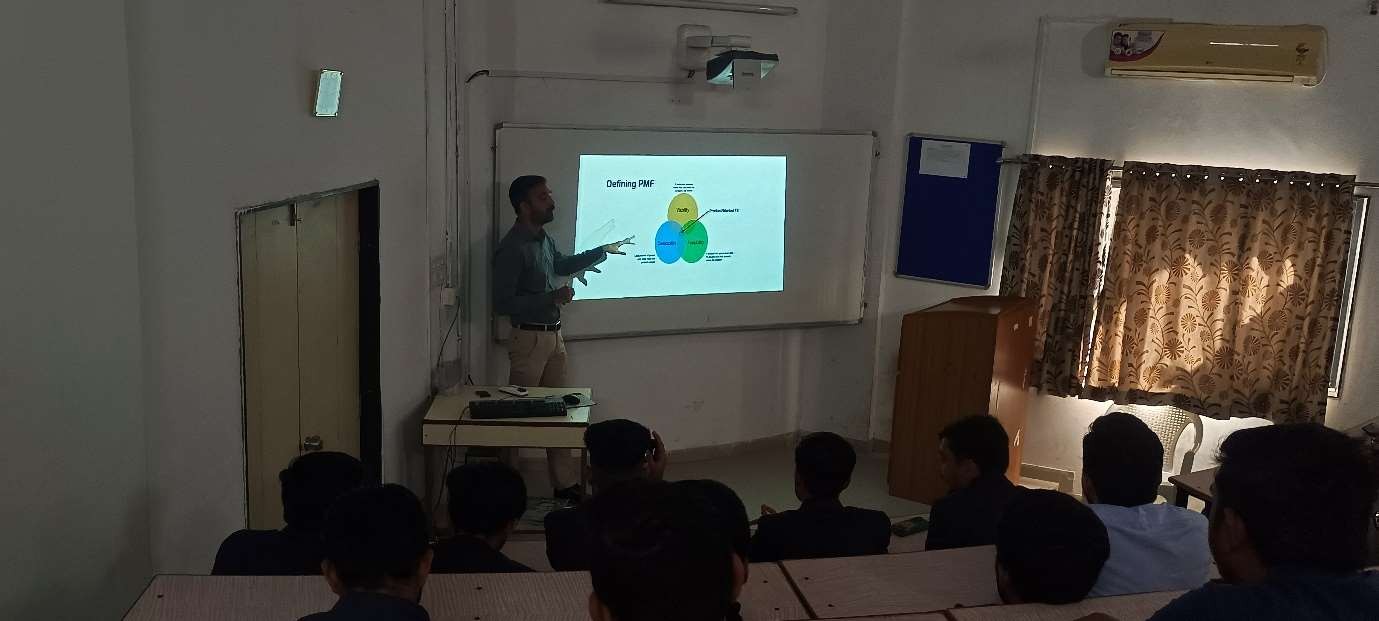 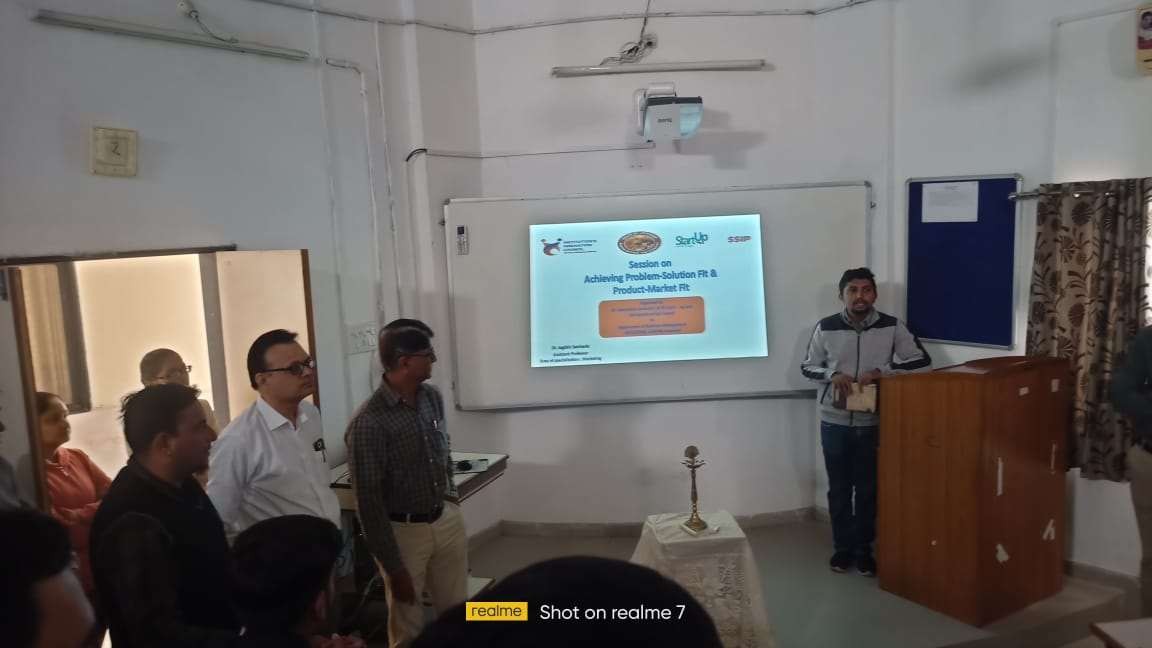 Connect with us:    https://www.linkedin.com/company/susec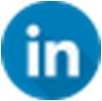 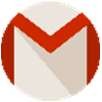     https://www.facebook.com/iicsauuni	  bit.ly/SU-SSIP Location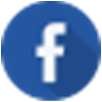 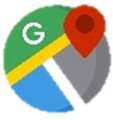     https://www.instagram.com/susecrajkot	https://bit.ly/SUSEC-youtube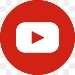 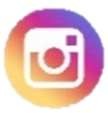 13:00Welcome13:20Awareness Session15:00Q n A15:20Closing Ceremony